ST GEORGE’S MEDICAL PRACTICEYarm Road, Middleton St George, Darlington, DL2 1BYTel: 01325 332022Website: www.stgeorgesmp.co.ukEmail: stgeorges.medical@nhs.netWelcome to the fifth edition of our newsletter from St George’s Medical Practice.We would love to hear what you think about our practice and would be very grateful if you could fill out our 2019 practice survey. 
Please visit our website to complete the survey. The survey is alternatively available from reception.
Please be assured all responses are anonymous.Friends and Family TestAll patients have the opportunity to state how likely they are to recommend our GP practice to friends and family.  The information is used for quality monitoring purposes and is also fed back into the practice to enable changes and/or improvements to be made. The responses are anonymous and can be done via the paper copy in the waiting room or online via our website www.stgeorgesmp.co.uk.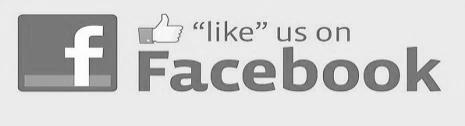 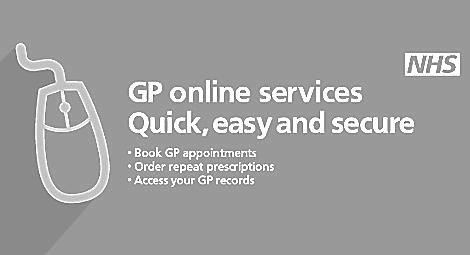 